Schülerturnier „Volleyball“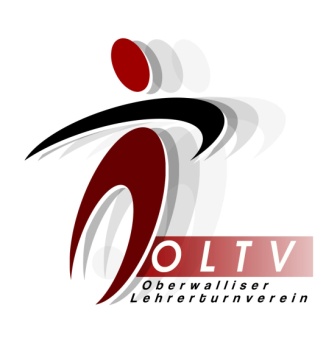 Datum: Mittwoch 16.03.2016Ort: Sporthalle OS Brig-GlisZeit: 13.30 – ca. 16.30 UhrTeilnahmeLaut Bestimmungen des SVSS (Schweizerischer Verband für Sport in der Schule) sind an Schulsportanlässen alle Schülerinnen und Schüler zugelassen, die eine Klasse der obligatorischen Schulpflicht (max. 10. Schuljahr) besuchen und zwar unabhängig von ihrem Jahrgang.Jedes OS - Zentrum darf eine Mädchen- und eine Knaben- oder Mixed - Mannschaft stellen.Mixed - Teams starten in der Kategorie Knaben.Jeder Schüler ist nur in einer Mannschaft spielberechtigt.Wird gegen letztere Regel verstoßen, muss die Mannschaft, in der der Schüler zum zweiten Mal spielt, disqualifiziert werden ! ! !KategorienK 1 = Knaben und Mixed-MannschaftenK 2 = MädchenSpieldauerDiese richtet sich nach der Anzahl der Mannschaften.RegelnEs wird nach den offiziellen Regeln des SVBV gespielt. (ausgenommen Auswechselregel).KostenDer OLTV vergütet 50% der Reisespesen, aber nur gegen Quittung und nach Erhalt eines Einzahlungsscheins innerhalb der nächsten 30 Tage.VersicherungDiese ist Sache der Schule.SchiedsrichterDie Begleitpersonen übernehmen wie letztes Jahr diese Schiedsrichteraufgabe.AnmeldungMittels beiliegendem Talon bis Freitag, 11. März. 2016 an:Alexandra Wyssen, Neue Strasse 5, 3945 Gampelhildalex@bluewin.chVerspätet eintreffende Anmeldungen können nicht mehr berücksichtigt werden! ! !Anmeldetalon für Schüler - Volleyballturnier 2016Anmeldetalon für Schüler - Volleyballturnier 2016OS Schule von..............................................................................................Begleitende Lehrperson..............................................................................................Adresse..............................................................................................Telefonnummer..............................................................................................Mail - Adresse..............................................................................................Mannschaft........................................................................................................................................................................................................................................................................................................................................................................................Mannschaft KategorieK 1K 2Anmeldetalon für Schüler - Volleyballturnier 2016Anmeldetalon für Schüler - Volleyballturnier 2016OS Schule von..............................................................................................Begleitende Lehrperson..............................................................................................Adresse..............................................................................................Telefonnummer..............................................................................................Mail - Adresse..............................................................................................Mannschaft........................................................................................................................................................................................................................................................................................................................................................................................Mannschaft KategorieK 1K 2